КАРАР                                                                                            РЕШЕНИЕО  внесении изменений  в решение совета сельского поселенияШаранский сельсовет № 19/125 от 23.12.2016 года «О бюджете сельского поселения Шаранский сельсовет муниципального района Шаранский район Республики Башкортостан на 2017 год и на плановый период 2018 и 2019 годов         Заслушав информацию  председателя  комиссии по бюджету и финансовым  вопросам, налогам и вопросам собственности Зилеева И.А. Совет сельского  поселения  Шаранский сельсовет  муниципального района Шаранский  район  Республики Башкортостан решил:              Внести изменения в решение Совета сельского поселения Шаранский сельсовет  от 23.12.2016  года № 19/125 года «О бюджете сельского поселения Шаранский сельсовет муниципального района Шаранский район Республики Башкортостан на 2017 год и на плановый период 2018 и 2019 годов»  согласно приложения 1,2,3,4,5 к настоящему решению:в приложение № 1 «Поступления доходов в бюджет сельского поселения Шаранский  сельсовет муниципального района Шаранский район Республики Башкортостан на 2017 год» к решению совета сельского поселения Шаранский сельсовет муниципального района Шаранский район № 19/125 от 23.12.2016 г. согласно приложению № 1 к настоящему решению.в приложение № 2 «Распределение бюджетных ассигнований сельского поселения Шаранский  сельсовет муниципального района Шаранский  район Республики Башкортостан на 2017 год по разделам, подразделам, целевым статьям, группам  видов расходов бюджета» к решению совета сельского поселения Шаранский сельсовет муниципального района Шаранский район № 19/125 от 23.12.2016 г.  согласно приложению №2 к настоящему решению.в приложение № 3 «Распределение бюджетных ассигнований сельского поселения Шаранский сельсовет муниципального района Шаранский  район Республики Башкортостан на 2017 год по целевым статьям, группам  видов расходов бюджета» к решению совета сельского поселения Шаранский сельсовет муниципального района Шаранский район № 19/125 от 23.12.2016 г.  согласно приложению № 3 к настоящему решению.в приложение № 4 «Ведомственная структура расходов бюджета  сельского поселения Шаранский сельсовет муниципального района Шаранский район республики Башкортостана на 2017 год» к решению совета сельского поселения Шаранский сельсовет муниципального района Шаранский район № 19/125 от 23.12.2016 г. согласно приложению № 4 к настоящему решению.в приложение № 5 «Источники финансирования дефицита бюджета  сельского поселения Шаранский сельсовет муниципального района  Шаранский район Республики Башкортостан на 2017 год» к решению совета сельского поселения Шаранский сельсовет муниципального района Шаранский район № 19/125 от 23.12.2016 г. согласно приложению № 5 к настоящему решениюЗаместитель председателя Совета сельского поселения Шаранский сельсовет муниципального района Шаранский район Республики Башкортостан				И.А.Зилеевс. Шаран 22.12.2017г.№ 30/222Поступления доходов в бюджет сельского поселения Шаранскийсельсовет муниципального района Шаранский район Республики Башкортостанна 2017 год(тыс. рублей)Заместитель председателя Совета сельского поселения Шаранский сельсовет муниципального района Шаранский район Республики Башкортостан				И.А.ЗилеевРаспределение бюджетных ассигнований сельского поселения Шаранский сельсовет муниципального района Шаранский район Республики Башкортостан на 2017 год по разделам, подразделам, целевым статьям (муниципальным программам сельского поселения Шаранский сельсовет муниципального района Шаранский район Республики Башкортостан и непрограммным направлениям деятельности), группам видов расходов классификации расходов бюджетов(тыс. рублей)Заместитель председателя Совета сельского поселения Шаранский сельсовет муниципального района Шаранский район Республики Башкортостан				И.А.ЗилеевРаспределение бюджетных ассигнований  сельского поселения Шаранский сельсовет муниципального района Шаранский район Республики Башкортостан на 2017 год по целевым статьям (муниципальным программам сельского поселения Шаранский сельсовет муниципального района Шаранский район Республики Башкортостан и непрограммным направлениям деятельности), группам видов расходов классификации расходов бюджетов 										 (тыс. рублей)Заместитель председателя Совета сельского поселения Шаранский сельсовет муниципального района Шаранский район Республики Башкортостан				И.А.ЗилеевПриложение 4                         к решению Совета сельского поселения Шаранский сельсовет муниципального района Шаранский район Республики Башкортостан                           от 22.12.2017г № 30/222Ведомственная структура расходов бюджета сельского поселенияШаранский сельсовет муниципального района Шаранский район Республики Башкортостан на 2017 год(тыс. рублей)Заместитель председателя Совета сельского поселения Шаранский сельсовет муниципального района Шаранский район Республики Башкортостан				И.А.ЗилеевБашкортостан РеспубликаһыШаран районымуниципаль районыныңШаран ауыл Советыауыл биләмәһе Советы452630 Шаран ауылы, Кызыл урамы, 9Тел.(347) 2-22-43,e-mail:sssharanss@yandex.ruШаран  ауылы, тел.(34769) 2-22-43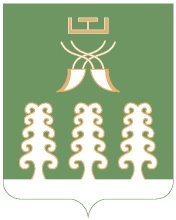 Республика БашкортостанСовет сельского поселенияШаранский сельсоветмуниципального районаШаранский район452630 с. Шаран ул. Красная,9Тел.(347) 2-22-43,e-mail:sssharanss@yandex.ruс. Шаран тел.(34769) 2-22-43Приложение 1                              к решению Совета сельского поселения Шаранский сельсовет муниципального района Шаранский район Республики Башкортостанот 22.12.2017г № 30/222Код вида, подвида доходов бюджетаНаименованиеНаименованиеСуммаКод вида, подвида доходов бюджетаНаименованиеНаименованиеСумма1123Всего109,31 00 00000 00 0000 0001 00 00000 00 0000 000НАЛОГОВЫЕ И НЕНАЛОГОВЫЕ ДОХОДЫ109,31 06 00000 00 0000 0001 06 00000 00 0000 000НАЛОГИ НА ИМУЩЕСТВО109,31 06 06000 00 0000 1101 06 06000 00 0000 110Земельный налог109,31 06 06040 00 0000 1101 06 06040 00 0000 110Земельный налог с физических лиц109,31 06 06043 10 0000 1101 06 06043 10 0000 110Земельный налог с физических лиц, обладающих земельным участком, расположенным в границах сельских поселений109,3Приложение 2                            к решению Совета сельского поселения Шаранский сельсовет муниципального района Шаранский район Республики Башкортостанот 22.12.2017г № 30/222НаименованиеРзПрЦсрВрСумма12345ВСЕГО 109,3Общегосударственные вопросы010022,0Функционирование Правительства Российской Федерации, высших исполнительных органов государственной власти субъектов Российской Федерации, местных администраций010422,0Непрограммные расходы0104990000000022,0Аппараты органов местного самоуправления0104990000204022,0Закупка товаров, работ и услуг для обеспечения муниципальных нужд0104990000204020022,0Национальная оборона02000,0Мобилизационная и вневойсковая подготовка02030,0Непрограммные расходы020399000000000,0Осуществление первичного воинского учета на территориях, где отсутствуют военные комиссариаты, за счет средств федерального бюджета020399000511800,0Расходы на выплаты персоналу в целях обеспечения выполнения функций муниципальными органами, казенными учреждениями020399000511801002,5Закупка товаров, работ и услуг для обеспечения муниципальных нужд02039900051180200-2,5Жилищно-коммунальное хозяйство050087,3Благоустройство050387,3Программа благоустройства территории сельского поселения Шаранский сельсовет муниципального района Шаранский район Республики Башкортостан на 2016-2020 годы»0503200000000087,3Подпрограмма «Мероприятия по благоустройству территорий населенных пунктов сельского поселения Шаранский сельсовет муниципального района Шаранский район Республики Башкортостан на 2016-2020 годы»0503203000000087,3Основное мероприятие «Выполнение работ по повышению уровня внешнего благоустройства и санитарного содержания сельского поселения»0503203010000087,3Мероприятия по благоустройству территорий населенных пунктов0503203010605087,3Закупка товаров, работ и услуг для обеспечения муниципальных нужд0503203010605020087,3Приложение 3                         к решению Совета сельского поселения Шаранский сельсовет муниципального района Шаранский район Республики Башкортостанот 22.12.2017г № 30/222НаименованиеЦсрВрСумма1234ВСЕГО 109,3Программа благоустройства территории сельского поселения Шаранский сельсовет муниципального района Шаранский район Республики Башкортостан на 2016-2020 годы»200000000087,3Подпрограмма «Мероприятия по благоустройству территорий населенных пунктов сельского поселения Шаранский сельсовет муниципального района Шаранский район Республики Башкортостан на 2016-2020 годы»203000000087,3Основное мероприятие «Выполнение работ по повышению уровня внешнего благоустройства и санитарного содержания сельского поселения»203010000087,3Мероприятия по благоустройству территорий населенных пунктов203010605087,3Закупка товаров, работ и услуг для обеспечения муниципальных нужд203010605020087,3Непрограммные расходы990000000022,0Аппараты органов местного самоуправления990000204022,0Закупка товаров, работ и услуг для обеспечения муниципальных нужд990000204020022,0Осуществление первичного воинского учета на территориях, где отсутствуют военные комиссариаты, за счет средств федерального бюджета99000511800,0Мероприятия в топливно-энергетической области99000511801002,5Закупка товаров, работ и услуг для обеспечения муниципальных нужд9900051180200-2,5НаименованиеВед-воЦсрВрСумма12345ВСЕГО 109,3Администрация сельского поселения Шаранский сельсовет муниципального района Шаранский район Республики791109,3Подпрограмма «Мероприятия по благоустройству территорий населенных пунктов сельского поселения Шаранский сельсовет муниципального района Шаранский район Республики Башкортостан на 2016-2020 годы»791203000000087,3Основное мероприятие «Выполнение работ по повышению уровня внешнего благоустройства и санитарного содержания сельского поселения»791203010000087,3Мероприятия по благоустройству территорий населенных пунктов 791203010605087,3Закупка товаров, работ и услуг для обеспечения муниципальных нужд791203010605020087,3Непрограммные расходы791990000000022,0Аппараты органов местного самоуправления791990000204022,0Закупка товаров, работ и услуг для обеспечения муниципальных нужд791990000204020022,0Осуществление первичного воинского учета на территориях, где отсутствуют военные комиссариаты, за счет средств федерального бюджета79199000511800,0Мероприятия в топливно-энергетической области79199000511801002,5Закупка товаров, работ и услуг для обеспечения муниципальных нужд7919900051180200-2,5КБКСУММА0104\791\99\0\00\02040\244\225.2\ФЗ.131.03.2\\15101\\013-11121022000,000503\791\20\3\01\06050\244\225.1\ФЗ.131.03.109\\15010\\013-11121086340,24\1060604310\182\0000\110109340,240203\791\99\0\00\51180\244\340.3\ФЗ.53.98.1\\15504\\012-1112012-1112-2546,790203\791\99\0\00\51180\121\211\ФЗ.53.98.1\\15504\\012-1112012-11122354,000203\791\99\0\00\51180\129\213\ФЗ.53.98.1\\15504\\012-1112012-1112192,79